ES-GFD7104W3 | A+++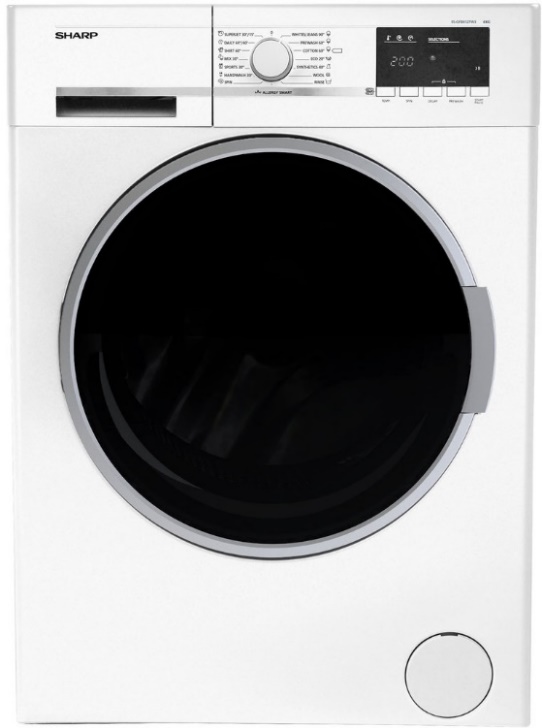 Parametry Energetická účinnost: A+++ Max. náplň praní/sušení (kg): 7/0 Otáčky odstřeďování: 1000 Průměr dveří (cm): 47 Hmotnost (kg): 74Počet programů: 15Hlučnost při praní (dB): 58Hlučnost při odstřeďování (dB): 77Displej: grafický LCDRozměry (v-š-h): 84,5 x 59,7 x 52,7 cm Český ovládací panelVlastnosti a technologie  Allergy Smart – Certifikovaný program pro pečlivé odstraňování alergenů a bakterií. Tento speciální program ověřený od British Allergy Foundation. Doublejet – Jedinečný systém promíchá vodu a detergent mnohem efektivněji s výraznou úsporou energie a vody. Systém využívá dvou trysek přímého sprchování. EcoLogic – Šetří Vaše peníze použitím poloviční náplně s úsporou času a energií. WaveCabinet – Speciální design stěn pračky zaručuje lepší stabilitu a nižší hlučnost. SuperJet 12 – Umožňuje vyprat malé množství na teplotu 30 °C za pouhých 12 minut. Ochrana před přetečením – Pomáhá chránit okolí Vaší pračky v suchu a v případě nechtěného úniku vody automaticky zapne čerpadlo vody. Ochrana před tvorbou pěny – Příliš velké množství pěny v pračce může zabránit tomu, aby se prádlo řádně vypralo. Systém ochrany zajistí, že tyto bubliny nebudou problémem.Night wash - Pomáhá zajistit klidnější spánek odložením posledního hlasitého cyklu ždímání až o 10 hodin. Denní praní 60‘  Stain type selection – Pomáhá dokonale vyprat i silně znečištěné prádlo pomocí úpravy cyklu praní až pro 22 různých druhů skvrn. Stain level selection- Tři úrovně nastavení zajišťují optimální výkon praní podle míry zašpinění prádla.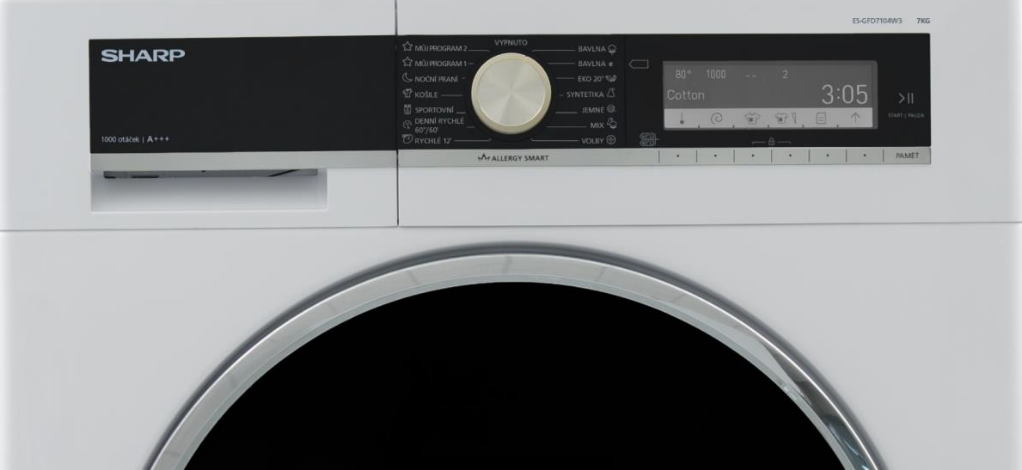 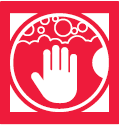 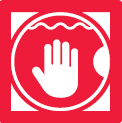 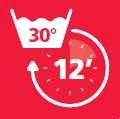 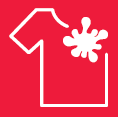 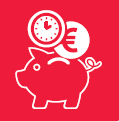 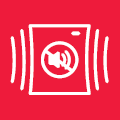 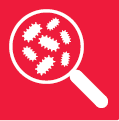 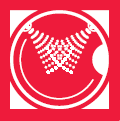 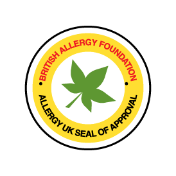 